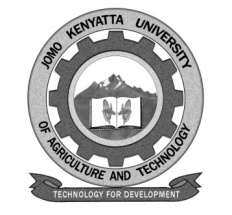   W1-2-60-1-6JOMO KENYATTA UNIVERSITYOFAGRICULTURE AND TECHNOLOGY		UNIVERSITY EXAMINATIONS 2017/2018YEAR II SEMESTER I EXAMINATION FOR THE DEGREE OF BACHELOR OF BUSINESS INFORMATION TECHNOLOGYICS 2104:  OBJECT ORIENTED PROGRAMMING IDATE:   FEBRUARY 2018	         	              TIME: 2 HOURS INSTRUCTIONS:  ANSWER QUESTION ONE (COMPULSORY) AND ANY OTHER TWO QUESTIONSQUESTION ONE (30 MARKS)What is OOP?  Give THREE examples of programming languages that use OOP features.	[4 marks]Explain, why so much attention of programming today is focused on OOP?			[8 marks]Discuss the meaning of the following objects as they are used in C++EndlContOperator <<Include <iostream>	[8 marks]Describe THREE access modifiers that are used in encapsulation (Data hiding).		[6 marks]Explain how you can define a function outside the class by using scope resolution operator.	[4 marks]QUESTION TWO (20 MARKS)Discuss FOUR fundamental principles of OOP.	[12 marks]Write the short C++ program that asks the user to enter two numbers, obtain the numbers from the user and print the product of the two numbers entered by the user.	[8 marks]QUESTION THREE (20 MARKS)What is a pointer?  Provide the general form of the pointer variable declaration.		[4 marks]Mention THREE important steps which has to be done when dealing with pointers.		[6 marks]What is NULL pointer?  Give examples.	[4 marks]What will be the output of the following program code;    #include <iostream>   Using namespace Std;   Int main ( ) {      Int var = 70;      Int *p;      Ip = $ var;            Count << var << endl ;            Count << ip << endl;            Count << *ip << endl;       Return 0;     }	[6 marks]QUESTION FOUR (20 MARKS)Discuss the characteristics and uses of the following function in OOP;ConstructorsDestructorsSettersGetters	[12 marks]Write the general form or definition of inheritance class in C++.  Give examples.		[8 marks]QUESTION FIVE (20 MARKS)Differentiate between the following concepts of OOP.  Give example for each concept;Specialization and generalizationMethod overriding and method overloadingDynamic binding and Static bindingLocal variable and global variable